         First Name of Application CV No 1623276Whatsapp Mobile: +971504753686 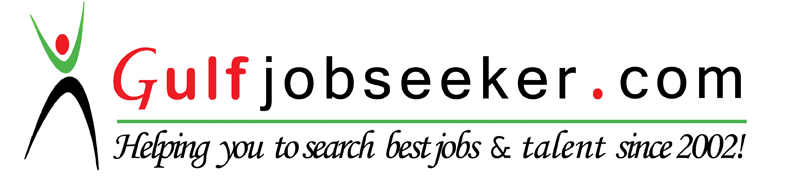 To get contact details of this candidate Purchase our CV Database Access on this link.http://www.gulfjobseeker.com/employer/services/buycvdatabase.php Curriculum vitaeDate of  birth  : 07/06/1990  PROFESSIONAL EXPERIENCE :Septembre 2014- july 2015 : Internal veterinary medicine: specialty livestock (poultry, epidemiology surveillance  of animal diseases; veterinary microbiology; aquaculture; animal science; animal feed ..) Studies :2014-2015 : certificate of achevment of veterinary studies2008-2009 : Bachelor Degree in Experimental Sciences Additional trainings :trainings :2010-2011 : training in a  dairy cattle and laying hens  farm 2011-2012 : Practical training in the Veterinary Research Institute Tunis (IRVT)2013-2014 : practical training in canine veterinary medicine2015 : practical training in the company CRYSTAL STANDARDS: domains: HACCP, ISO, good hygiene practices, food safety2016 : practical training in canine veterinary medicine.Publications :2015 : post Evaluation of the vaccination against Newcastle disease and avian influenza in poultry farms in Tunisia (National Poultry 7th day).2015 : veterinary doctoral thesis entitled: Evaluation of vaccination against Newcastle disease and avian influenza in poultry farms in TunisiaComputer skills :Système d’exploitation : windows.Applications: Word, Excel, Power point.. Languages :Arabic: mother tongueFrench: the current level. English: medium level. Spanish: basic level.Hobbies :Music , sport ,Internet, traveling,  shopping …Training Place Periode 6th and 7th national science day  of poultryHotel Meheri Yesmine HammametNovembre 2014Novembre 20152nd congress GTVHammametDecembre 2014Leadership Organisation Freedom YouthMarch 2015How to be your own bossRotaract club tunis  berges du lacApril 2015Food safety management system according to ISO 22000ADAM-formation  consultingApril 2015Regional Day of foot and mouth diseaseCRDA  NABEUL APRIL 2015Training the postgraduate education: health inspections of poultry meatENMVJUN 2015Participation in the international fair of agriculture SIAMAP 2015SIAMAPOctober 2015Training ISO 9001 v 2015 / ISO 19011 V2011PFI CONSULTINGNovember 2015Science Day organized by the Association and the SSTMVA HIPRA laboratoryHotel Meheri Yesmine HammametMARCH 2016